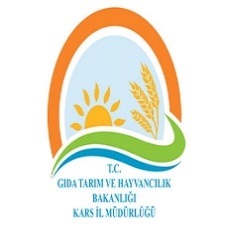 KARS İL GIDA TARIM VE HAYVANCILIK MÜDÜRLÜĞÜORGANİZASYON ŞEMASIRevizyon No:KARS İL GIDA TARIM VE HAYVANCILIK MÜDÜRLÜĞÜORGANİZASYON ŞEMASI000KARS İL GIDA TARIM VE HAYVANCILIK MÜDÜRLÜĞÜORGANİZASYON ŞEMASIRevizyon Tarihi:KARS İL GIDA TARIM VE HAYVANCILIK MÜDÜRLÜĞÜORGANİZASYON ŞEMASI0000ŞEMA  ADI :HUKUKHUKUKŞEMA NO :GTHB.36.İLM. İKS/KYS.ŞMA.01/09GTHB.36.İLM. İKS/KYS.ŞMA.01/09